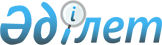 О признании утратившим силу решения акима города Уральска от 6 марта 2020 года № 7 "Об объявлении чрезвычайной ситуации техногенного характера местного масштаба"Решение акима города Уральска Западно-Казахстанской области от 29 мая 2023 года № 20. Зарегистрирован в Департаменте юстиции Западно-Казахстанской области 31 мая 2023 года № 7177-07
      В соответствии со статьей 27 Закона Республики Казахстан "О правовых актах" РЕШИЛ:
      1. Признать утратившим силу решение акима города Уральска от 6 марта 2020 года № 7 "Об объявлении чрезвычайной ситуации техногенного характера местного масштаба" (зарегистрировано в Реестре государственной регистрации нормативных правовых актов под № 6077).
      2. Руководителю отдела единой службы государственно-правовой работы обеспечить государственную регистрацию настоящего решения в Департаменте юстиции Западно-Казахстанской области.
      3. Контроль за исполнением настоящего решения возложить на курирующего заместителя акима города Уральск.
      4. Настоящее постановление вводится в действие по истечении десяти календарных дней после дня его первого официального опубликования.
					© 2012. РГП на ПХВ «Институт законодательства и правовой информации Республики Казахстан» Министерства юстиции Республики Казахстан
				
      Аким города

М.Сатканов
